§613.  Judicial action after "stop sale, use or removal" orderThe following provisions govern judicial actions concerning a "stop sale, use or removal" order by the board.  [PL 2005, c. 620, §13 (NEW).]1.  Filing action; adjudication.  After service of a "stop sale, use or removal" order is made upon any person, either that person, the registrant or the board may file an action in a court of competent jurisdiction in the district in which the violation is alleged to have occurred for an adjudication of the alleged violation. The court may issue temporary or permanent injunctions, mandatory or restraining, and any intermediate orders it determines necessary or advisable. The court may order condemnation of any pesticide or device that does not meet the requirements of this subchapter or rules adopted under this subchapter.[PL 2005, c. 620, §13 (AMD).]2.  Disposition of condemned pesticide; costs and fees.  If the court orders that a pesticide or device is condemned, the court shall direct that the pesticide or device be disposed of by destruction or sale.  If the pesticide or device is directed to be sold, the proceeds less costs, including legal costs, must be paid to the Treasurer of State as provided in section 621.  A pesticide or device may not be sold contrary to the provisions of this subchapter or rules adopted under this subchapter. When a decree of condemnation is entered against a pesticide or device, the court shall charge court costs, fees, storage and other proper expenses against the person, if any, appearing as claimant of the pesticide.  The court may direct that the pesticide or device be delivered to the owner, upon payment of costs and execution and delivery of a good and sufficient bond conditioned on the pesticide or device not being disposed of unlawfully, for relabeling, reprocessing or otherwise bringing the product into compliance.[PL 2005, c. 620, §13 (AMD).]3.  Award of court costs and fees. [PL 2005, c. 620, §13 (RP).]SECTION HISTORYPL 1975, c. 382, §3 (NEW). PL 1989, c. 878, §E12 (AMD). PL 2005, c. 620, §13 (AMD). The State of Maine claims a copyright in its codified statutes. If you intend to republish this material, we require that you include the following disclaimer in your publication:All copyrights and other rights to statutory text are reserved by the State of Maine. The text included in this publication reflects changes made through the First Regular and First Special Session of the 131st Maine Legislature and is current through November 1, 2023
                    . The text is subject to change without notice. It is a version that has not been officially certified by the Secretary of State. Refer to the Maine Revised Statutes Annotated and supplements for certified text.
                The Office of the Revisor of Statutes also requests that you send us one copy of any statutory publication you may produce. Our goal is not to restrict publishing activity, but to keep track of who is publishing what, to identify any needless duplication and to preserve the State's copyright rights.PLEASE NOTE: The Revisor's Office cannot perform research for or provide legal advice or interpretation of Maine law to the public. If you need legal assistance, please contact a qualified attorney.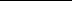 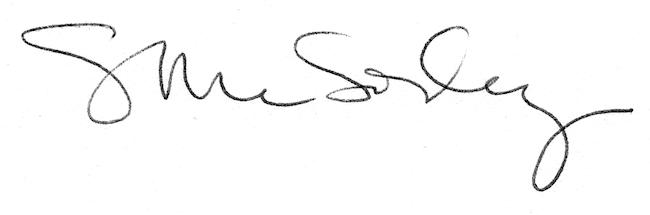 